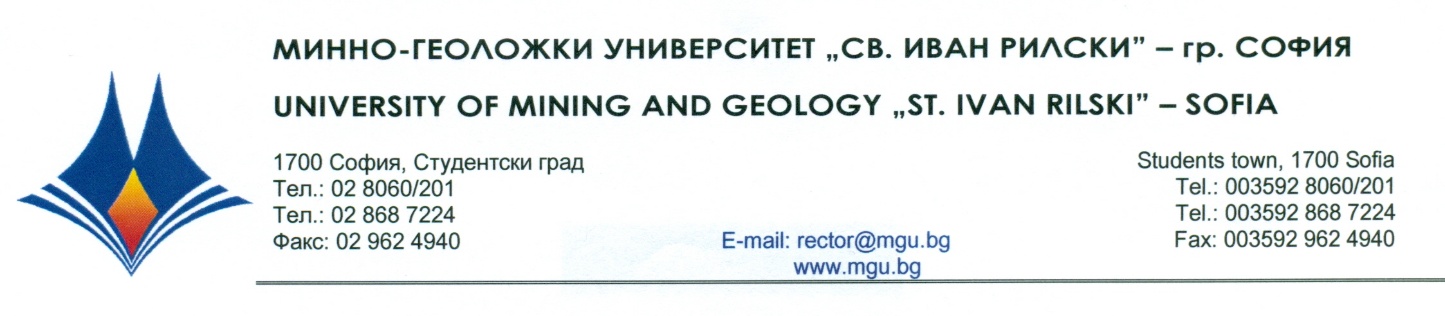 Р Е Ш Е Н И Е наНаучно жури, утвърдено със Заповед № Р - 221 от 29.02.2024 г.по процедура за защита на дисертационен труд за присъждане на ОНС „Доктор”отпубличната защита на  28 май 2024 г.С явно гласуване и резултат: 5 „ДА”, 0 „НЕ” и 0 „ВЪЗДЪРЖАЛИ СЕ”НАУЧНОТО ЖУРИ ПРИСЪЖДАОБРАЗОВАТЕЛНАТА И НАУЧНА СТЕПЕН „ДОКТОР”на маг. инж. ЛЮПЧО ДИМИТРОВПО ПРОФЕСИОНАЛНО НАПРАВЛЕНИЕ:5.8. „ПРОУЧВАНЕ, ДОБИВ И ОБРАБОТКА НА ПОЛЕЗНИ ИЗКОПАЕМИ”ДОКТОРСКА ПРОГРАМА:„ОБОГАТЯВАНЕ И РЕЦИКЛИРАНЕ НА СУРОВИНИ”28.05.2024 г.			                                    проф. д-р ИВАЙЛО ГЕОРГИЕВ КОПРЕВМГУ „Св. Иван Рилски”, София                                         ПРЕДСЕДАТЕЛ НА НАУЧНО ЖУРИ		